                           Музыкальная инсценировка.Действующие лица: Репка                                     Дед                                      Бабка                                     Внучка                                      Жучка                                      Кошка ( кот )                                      Мышка  «Репка» усаживается на грядку, к ней подходит Дед и поёт на мотив песни «Золотая свадьба» Р.Паулса.Дед: Здравствуй, Репка! Вижу я тебя.          Вижу, Репка, что ты подросла.          Ни объехать и не обойти,          И другой такой на свете не найти!Репка: (поёт на мотив «Песни разбойников» Г.Гладкова из м/ф «Бременские                       музыканты».            Говорят, что репка крепка.          Эх, ведь правду говорят.          Хоть в земле засела крепко,          Вытащить меня хотят.          Ой, ля-ля! Ой, ля-ля!          Ну-ка, вытащи меня!          Ой, ля-ля! Ой, ля-ля!          Эхма!Дед: (поёт на ту же мелодию)           Вытянуть тебя не просто,         В этом, репка, ты права!         Бабку позову на помощь,        Вместе вытянем тебя!        Бабушка! Бабушка!        Поскорей иди сюда!        Бабушка! Бабушка!        Быстро сюда!Бабка подходит к репке и деду и поёт на мотив песни «Малиновка».Бабка: Я, дедушкин заслышав голосок,               Спешу к нему, как будто на свиданье.               С тобою поработаю часок,               И приложу я всё своё старанье!Дед: (поёт)                Прошу тебя, иди скорей,             И сил ты не жалей,             С тобою репку вытянем,             А ну, давай дружней! ( Дед и Бабка безуспешно пытаются вытянуть Репку) Дед: (говорит) Внучка, внученька, иди.Бабка: (говорит) На подмогу выходи!   ( Внучка подбегает к Репке и поёт на мотив песни «Вместе весело шагать»      В.Шаинского.Внучка: Я на помощь к вам бегу                  Из лесочка, из лесочка, из лесочка.                  Там сегодня собирала я грибочки,                  Я грибочки, я грибочки.                  Вместе станем друг за другом поскорее,                  Поскорее, поскорее,                  Вместе вытянем мы репку побыстрее,                  Побыстрее, побыстрее.(Дед, Бабка и внучка встают друг за другом и тянут Репку).Ведущий: Тянут-потянут – не вытянули репку.Дед: Что же дальше предпринять? Бабка: Надо Жучку нам позвать.Дед, баба и внучка:  ( зовут Жучку.)               Жучка, Жучка, где же ты?               К нам на помощь выходи.    ( Жучка подходит к Репке и поёт, обращаясь к Деду и Бабке, на мотив еврейской народной песни «Школа бальных танцев»).Жучка: Дед и Баба, что вы посадили?                Что вы посадили? Вам говорят.Дед и баба:  Посадили репку, что засела крепко,                         И не можем мы её достать.Жучка: На меня вы лучше посмотрите,                 Лучше посмотрите, вам говорят!                 Я её подрою, лапами порою,                 Даже комья в сторону летят.Жучка: (говорит) Друг за друга берись,                               По порядку становись! (Все участники выстраиваются друг за другом и тянут репку.)Ведущий: Тянут-потянут – вытянуть не могут.Жучка: Что тут голову ломать,                 Кошку надо бы позвать. (Надо нам кота позвать).Все: Кошка Мурка (котик Мурзик), к нам сюда!           Без тебя совсем беда!  Выбегает Кошка (кот) и поет на мотив песни «Наш сосед» Б.Потемкина.Кошка (кот): Как же мне не веселиться,                            Не грустить без разных бед,                            Я полбаночки сметанки                            Вылизала  (съел сегодня) на обед.                            Нет красивей в мире Мурки (Кузи)                            И сильнее не найти.                            Репку вытащить? Конечно!                            Как на помощь не прийти!   (Кошка (кот) помогает тащить из земли репку.)Ведущий: Тянут-потянут – вытащить не могут.Кошка (кот): Знаю, знаю, дорогие,                            Нашей как беде помочь:                            Мышка гири поднимает,                            Мышка мячиком играет,                            Мышка мускулы качает                            Целый день, целую ночь.                            Теперь мышка – не малышка,                            А спортсменка, говорят.Все: Приходи на помощь, мышка!          Становись-ка с нами в ряд!  Выходит Мышка в спортивной форме с мячом, подбрасывает мяч ногой и напевает клич болельщиков «Оле!»Мышка: Оле-оле-оле-оле!                   Да здравствует футбол!                   Оле-оле-оле-оле!                   Забью сейчас вам гол!    Кладет мяч на грядку.  Все: (поют на мотив русской народной песни).              Эй, ухнем! Эй, ухнем!            Ещё разик, ещё раз!Ведущий: Все вместе потянули и вытащили репку. Все участники берутся за руки и поют на мотив гимна «Славься!» М.Глинки. Все: Славься весёлый и дружный народ!           Каждый на помощь друг другу придёт.           Поможет нам дружба в любой беде,           Не даст нам пропасть никогда и нигде!Артисты кланяются.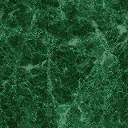 